ޖަދުވަލް 1 ބީލަން ހުށަހަޅާ ފޯމްޖަދުވަލް 2ހުށަހަޅާ ފަރާތުގެ ޕްރޮފައިލްޖަދުވަލް 3ފާއިތުވި 3 (ތިނެއް) އަހަރުގެ ތެރޭގައި ކޮށްފައިވާ ގުޅުންހުރި މަސައްކަތްތައް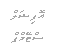 